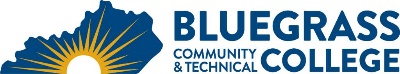 Program Coordinator: Jamie Clark	E-mail:  Jamie.leigh@kctcs.edu	Phone:  859-246-6651Program Website:  https://bluegrass.kctcs.edu/education-training/program-finder/administrative-office-technology.aspxStudent Name:		Student ID: Students need to be at KCTCS placement levels for all coursesNote:  25% of Total Program Credit Hours must be earned at Bluegrass Community and Technical College.Advisor Name:	Advisor Signature: _________________________________________Student Name:	Student Signature: _________________________________________First SemesterCreditsTermGradePrereqs/NotesOST 105 Intro to Information Systems3This is the required Digital Literacy for AOTENG 101 Writing I3OST 110 Document Formatting and Word Processing3If student can’t type 26 wpm refer to OST 101ACT 101 Fundamentals of Accounting ORHigher Level Accounting Class3OST 109 Legal Terminology3Total Semester Credit Hours15Second SemesterCreditsTermGradePrereqs/NotesOST 215 Office Procedures3OST 240 Software Integration3OST 235 Business Communications3OST 160 Records and Database Management3BAS 267 Intro to Business Law3Total Semester Credit Hours15Third SemesterCreditsTermGradePrereqs/NotesMAT 105 Business Mathematics OR110 Applied Mathematics OR Higher Level Quantitative Reasoning Course 3Heritage/Humanities3OST 221 Legal Office Simulations3Capstone CourseMIT 103 Medical Office Terminology ORCLA 131 Medical Term from Greek and Latin ORAHS 115 Medical Terminology3ACT 102 Fundamentals of Accounting II ORHigher Level Accounting Course3Total Semester Credit Hours15Fourth SemesterCreditsTermGradePrereqs/NotesNatural Sciences Course3-4Social/Behavioral Sciences Course3OST 210 Advanced Word Processing3OST 275 Office Management3Oral Communications Course3Total Semester Credit Hours15-16Total Credential Hours60-61